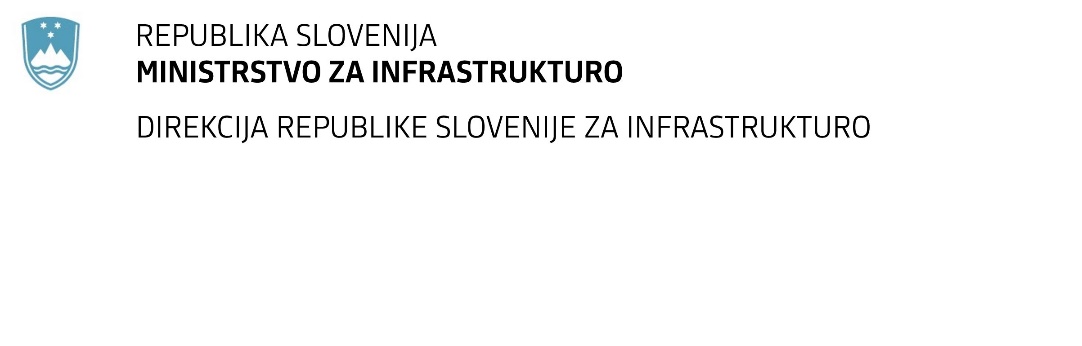 SPREMEMBA RAZPISNE DOKUMENTACIJE za oddajo javnega naročila Obvestilo o spremembi razpisne dokumentacije je objavljeno na "Portalu javnih naročil". Obrazložitev sprememb:Spremembe so sestavni del razpisne dokumentacije in jih je potrebno upoštevati pri pripravi ponudbe.Številka:43001-529/2021-01oznaka naročila:D-5/22 S   Datum:07.01.2022MFERAC:2431-22-000044/0IZP in PZI rekonstrukcije ceste G1-11/1062 Koper - Dragonja od km 5+900 do km 6+580Naročnik spreminja naziv javnega naročila.Naročnik zmanjšuje obseg naročila in sicer se spremeni meja obdelave na stacionaže od km 5+900 do km 6+580, posledično se spremeni obseg del terenskih raziskav in laboratorijskih preiskav za izdelavo Geološko – geotehničnega elaborata v točki 7.2.1.1.Naročnik je pripravil spremembo razpisne dokumentacije in objavil popravljeno razpisno dokumentacijo. 